Protokół Nr 163/21z posiedzenia Zarządu Powiatu Jarocińskiegow dniu 09 lipca 2021 r. Termin posiedzenia Zarządu na dzień 09 lipca 2021 r. został ustalony przez p. Starostę. W obradach wzięło udział trzech Członków Zarządu zgodnie z listą obecności. W posiedzeniu uczestniczyli także:Jacek Jędrzejak – Skarbnik Powiatu.Starosta p. Lidia Czechak rozpoczęła posiedzenie, witając wszystkich przybyłych. Ad. pkt. 2Starosta, przedłożyła do zatwierdzenia porządek obrad i zapytał, czy ktoś chce wnieść do niego uwagi. Zarząd w składzie Starosta, Wicestarosta oraz M. Stolecki jednogłośnie, bez uwag zatwierdził przedłożony porządek obrad. Posiedzenie Zarządu przebiegło zgodnie 
z następującym porządkiem:Otwarcie posiedzenia.Przyjęcie proponowanego porządku obrad.Przyjęcie protokołu nr 162/21 z posiedzenia Zarządu w dniu 02 lipca 2021 r.Rozpatrzenie pisma Wojewody Wielkopolskiego nr FB-I.3111.189.2021.6 i przyjęcie do budżetu zwiększonego planu dotacji w dziale 710.Rozpatrzenie pisma Powiatowego Inspektoratu Nadzoru Budowlanego w Jarocinie 
z dnia 07 lipca 2021 r. w sprawie zmian w planie finansowym na 2021 r.Rozpatrzenie pisma Zespołu Szkół Specjalnych w Jarocinie nr ZSS.410.31.2021 
w sprawie wyrażenia zgody na prowadzenie dziennika elektrycznego.Rozpatrzenie pisma Liceum Ogólnokształcącego nr 1 w Jarocinie 
nr LONr1.3110.4.2021 w sprawie zmian w planie finansowym na 2021 r.Rozpatrzenie wniosku UKS "Komorzanka" o mały grant.Rozpatrzenie pisma Wydziału Geodezji i Gospodarki Nieruchomościami 
nr GGN-KGN.6845.24.2021.RP w sprawie planowanych prac remontowych nieruchomości stanowiącej lokal mieszkalny nr 1 w budynku przy ul. Kościuszki 16.Rozpatrzenie pisma Wydziału Geodezji i Gospodarki Nieruchomościami nr GGN-KGN.6822.2.2020.PD w sprawie ustalenia i wypłaty odszkodowania za nieruchomości położone w Jarocinie przy ul. Żerkowskiej.Rozpatrzenie pisma Spółki "Szpital Powiatowy w Jarocinie" nr SZP/P/112/2021 
w sprawie spłaty raty kredytu.Zatwierdzenie bilansu skonsolidowanego.Realizacja dochodów budżetowych.Zatwierdzenie porozumień w sprawie współfinansowania kosztów wynagrodzenia Prezesa Zarządu Oddziału Związku Nauczycielstwa Polskiego w Jarocinie.Rozpatrzenie projektu uchwały Zarządu Powiatu Jarocińskiego zmieniającego uchwałę w sprawie uchwalenia budżetu Powiatu Jarocińskiego na 2021 rok.Rozpatrzenie projektu uchwały Zarządu Powiatu Jarocińskiego w sprawie wyrażenia zgody trwałemu zarządcy na zawarcie umowy najmu powierzchni na ogrodzeniu przy ul. T. Kościuszki w Jarocinie w celu umocowania baneru informacyjno- reklamowego.Rozpatrzenie projektu uchwały Zarządu Powiatu Jarocińskiego w sprawie wyrażenia zgody trwałemu zarządcy na zawarcie umowy najmu powierzchni na ogrodzeniu przy ul. T. Kościuszki w Jarocinie w celu umocowania baneru informacyjno- reklamowego.Sprawy pozostałe.Ad. pkt. 3Starosta przedłożyła do przyjęcia protokół nr 162/21 z posiedzenia Zarządu w dniu 
02 lipca 2021 r. Zapytała, czy któryś z Członków Zarządu wnosi do niego zastrzeżenia lub uwagi?Zarząd nie wniósł uwag do protokołu. Jednogłośnie Zarząd w składzie Starosta, Wicestarosta oraz M. Stolecki zatwierdził jego treść.Ad. pkt. 4Zarząd jednogłośnie w składzie Starosta, Wicestarosta oraz M. Stolecki rozpatrzył pismo Wojewody Wielkopolskiego nr FB-I.3111.189.2021.6 i przyjął do budżetu zwiększony plan dotacji w dziale 710 o kwotę 11 050,00 zł z przeznaczeniem na doposażenie 
w niezbędny sprzęt komputerowy w związku z wdrożeniem procesu cyfryzacji nadzoru budowlanego.  Pismo stanowi załącznik nr 1 do protokołu.Ad. pkt. 5Zarząd w składzie Starosta, Wicestarosta oraz M. Stolecki rozpatrzył pismo Powiatowego Inspektoratu Nadzoru Budowlanego w Jarocinie z dnia 07 lipca 2021 r. w sprawie zmian w planie finansowym na 2021 r. Pismo stanowi załącznik nr 2 do protokołu.Zwiększenie planu wydatków w par. 4210 — zakup materiałów i wyposażenia będzie przeznaczone na doposażenie w niezbędny sprzęt komputerowy w związku z wdrożeniem procesu cyfryzacji nadzoru budowlanego — zarządzenie Wojewody Wielkopolskiego 
nr 277/21 z dnia 30. czerwca 2021 roku zwiększające plan dotacji celowych na rok 2021 
o kwotę 11.050,00 zł.Zarząd jednogłośnie w składzie Starosta, Wicestarosta oraz M. Stolecki wyraził zgodę 
na zmiany.Ad. pkt. 6Starosta, przedłożyła do rozpatrzenia wniosek Zespołu Szkół Specjalnych w Jarocinie 
nr ZSS.410.31.2021 w sprawie wyrażenia zgody na prowadzenie dziennika elektrycznego. Pismo stanowi załącznik nr 3 do protokołu.Zarząd jednogłośnie w składzie Starosta, Wicestarosta oraz M. Stolecki wyraził zgodę 
na wniosek.Ad. pkt. 7Starosta, przedłożyła do rozpatrzenia pismo Liceum Ogólnokształcącego nr 1 w Jarocinie 
nr LONr1.3110.4.2021 w sprawie zmian w planie finansowym na 2021 r. Pismo stanowi załącznik nr 4 do protokołu.Oszczędności powstały w S4120( składki na Fundusz Pracy oraz Fundusz Solidarnościowy) tytułem wypłaconych zasiłków chorobowych i opiekuńczych oraz zaprzestania opłacania składek od osób, które osiągnęły wiek wynoszący, co najmniej 55 lat dla kobiet i 60 lat dla mężczyzn.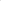 w §4410( podróże służbowe krajowe) z uwagi na pandemię ograniczono wyjazdy służbowe nauczycieli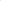 Powyższe oszczędności planujemy przeznaczyć na §4170(wynagrodzenia bezosobowe) tytułem zawarcia umów zleconych na wykonanie prac malarskich ww. zadania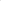 Zarząd jednogłośnie w składzie Starosta, Wicestarosta oraz M. Stolecki wyraził zgodę 
na zmiany.Ad. pkt. 8Starosta, przedłożyła do rozpatrzenia wniosek UKS "Komorzanka" o mały grant. Pismo stanowi załącznik nr 5 do protokołu.W sprawie możliwości zrealizowana zadania w trybie „małego grantu” przewidzianego 
w art. 19a ustawy o działalności pożytku publicznego i o wolontariacie Zarząd jednogłośnie 
w składzie Starosta, Wicestarosta oraz M. Stolecki zaopiniował wniosek negatywnie.  
Ze względów proceduralnych przewidzianych w ww. ustawie nie ma możliwości przeprowadzenia procedury konkursowej w ustawowym terminie. Ad. pkt. 9Starosta, przedłożyła do rozpatrzenia pismo Wydziału Geodezji i Gospodarki Nieruchomościami nr GGN-KGN.6845.24.2021.RP w sprawie planowanych prac remontowych nieruchomości stanowiącej lokal mieszkalny nr 1 w budynku przy ul. Kościuszki 16. Pismo stanowi załącznik nr 6 do protokołu.Referat Katastru i Gospodarki Nieruchomościami przekazuje w załączeniu kopię kosztorysu planowanych prac remontowych nieruchomości stanowiącej lokal mieszkalny nr 1 w budynku przy ul. Kościuszki 16. Wnioskiem z dnia 15.04.2021 r. najemca przedmiotowego lokalu — Piotr Kubicki zwrócił się o wyrażenie zgody na przeprowadzenie remontu oraz uwzględnienie nakładów jakie zostaną poniesione poprzez maksymalne obniżenie czynszu. Obecnie czynsz najmu wynajmowanego lokalu wynosi 781,17 zł miesięcznie. Dodatkowo najemca ponosi opłaty z tytułu zużycia wody i energii cieplnej. Przedłożony kosztorys zakłada zamiar przeprowadzenia generalnego remontu a jego koszt oszacowano na kwotę  69 347, 20 zł brutto.Zarząd jednogłośnie w składzie Starosta, Wicestarosta oraz M. Stolecki nie uznaje wszystkich kosztów zawartych w kosztorysie za zasadne. Wydział Geodezji i Gospodarki Nieruchomościami zwróci się z zapytaniem do najemcy o propozycję partycypacji w kosztach.Ad. pkt. 10Starosta, przedłożyła do rozpatrzenia pismo Wydziału Geodezji i Gospodarki Nieruchomościami nr GGN-KGN.6822.2.2020.PD w sprawie ustalenia i wypłaty odszkodowania za nieruchomości położone w Jarocinie przy ul. Żerkowskiej. Pismo stanowi załącznik nr 7 do protokołu.Zarząd jednogłośnie w składzie Starosta, Wicestarosta oraz M. Stolecki zatwierdził protokoły z rokowań odbytych w sprawie ustalenia i wypłaty odszkodowania za nieruchomości położone w Jarocinie przy ul. Żerkowskiej.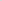 Ad. pkt. 11Zarząd w składzie Starosta, Wicestarosta oraz M. Stolecki przyjął do wiadomości pismo Spółki "Szpital Powiatowy w Jarocinie" nr SZP/P/112/2021 w sprawie spłaty raty kredytu. 
Pismo stanowi załącznik nr 8 do protokołu.Spółka poinformowała, że w dniu 30.06.2021 roku dokonano następujących płatności:- spłata raty kredytu nieodnawialnego w rachunku bieżącym w wysokości 36.666,67 zł - spłata raty kredytu inwestycyjnego w wysokości 93.750,00 zł.Ad. pkt. 12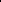 Zarząd jednogłośnie w składzie Starosta, Wicestarosta oraz M. Stolecki zatwierdził bilans skonsolidowany. Pismo stanowi załącznik nr 9 do protokołu.Ad. pkt. 13Zarząd jednogłośnie w składzie Starosta, Wicestarosta oraz M. Stolecki zapoznał się 
z realizacją dochodów budżetowych. Pismo stanowi załącznik nr 10 do protokołu.Ad. pkt. 14Zarząd jednogłośnie w składzie Starosta, Wicestarosta oraz M. Stolecki zatwierdził porozumienia w sprawie współfinansowania kosztów wynagrodzenia Prezesa Zarządu Oddziału Związku Nauczycielstwa Polskiego w Jarocinie. Pismo stanowi załącznik nr 11 do protokołu.Ad. pkt. 15Starosta, przedłożyła do rozpatrzenia projektu uchwały Zarządu Powiatu Jarocińskiego 
zmieniającej uchwałę w sprawie uchwalenia budżetu Powiatu Jarocińskiego na 2021 rok. Projekt uchwały stanowi załącznik nr 12 do protokołu.Zarząd jednogłośnie w składzie Starosta, Wicestarosta oraz M. Stolecki podjął uchwałę.Ad. pkt. 16Starosta, przedłożyła do rozpatrzenia projekt uchwały Zarządu Powiatu Jarocińskiego w sprawie wyrażenia zgody trwałemu zarządcy na zawarcie umowy najmu powierzchni na ogrodzeniu przy ul. T. Kościuszki w Jarocinie w celu umocowania baneru informacyjno- reklamowego. Projekt uchwały stanowi załącznik nr 13 do protokołu.Zarząd jednogłośnie w składzie Starosta, Wicestarosta oraz M. Stolecki podjął uchwałę.Ad. pkt. 17Starosta, przedłożyła do rozpatrzenia projekt uchwały Zarządu Powiatu Jarocińskiego w sprawie wyrażenia zgody trwałemu zarządcy na zawarcie umowy najmu powierzchni na ogrodzeniu przy ul. T. Kościuszki w Jarocinie w celu umocowania baneru informacyjno- reklamowego. Projekt uchwały stanowi załącznik nr 14 do protokołu.Zarząd jednogłośnie w składzie Starosta, Wicestarosta oraz M. Stolecki podjął uchwałę.Ad. pkt. 18Sprawy pozostałe.Starosta z uwagi na wyczerpanie porządku obrad zakończyła posiedzenie Zarządu 
i podziękował wszystkim za przybycie.Protokołowała Agnieszka PrzymusińskaCzłonkowie ZarząduL. Czechak - 	    Przew. Zarządu…………………...K. Szymkowiak - Członek Zarządu…………………M. Stolecki  – 	    Członek Zarządu…………………. 